University of Denver Sturm College of Law 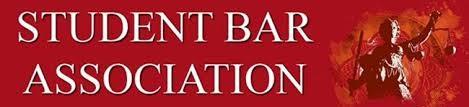 STUDENT BAR ASSOCIATION: WEEKLY AGENDA Date: Wednesday, March 6th, 2024, 4:00 - 5:00PM in room 155 And on Zoom  at link below 
https://udenver.zoom.us/j/87203666817 CALL TO ORDER  Attendance Exec: Davi Stone Chung , Juniper Loomis, Mariah England, Brianna MendezABA: Gulnara AnzarovaPart-Time: 2L:  Shay Schulz3L: Isabella Dietrich 1L: Jonah Kunisch, Angela, LilliII. MOTIONSMotion to Approve American Society of International Law $500 Travel RequestMotion passed unanimouslyMotion to Approve DEI Committee $172 Holi RequestTo pay for White T-Shirts and Colored PowderMotion passed unaminously Motion to approve $4400 for HeadshotsMotion passed unanimouslyLibrary approved for us to use the fancy room in the library for headshots for the first week of April.III. MOTION TO ADJOURN   Devi moves to adjourn. Juniper Seconds. 